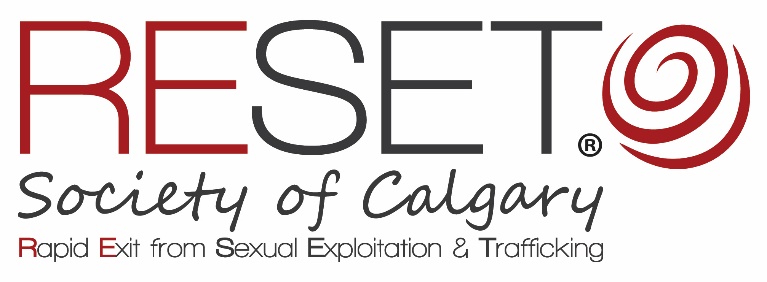 Submissions must be single page maximum.  Workshop Title: INSERT WORKSHOP TITLE HERE Description: Include Discussion Leader(s) names and credentials, hyperlinks to related websites/work. Workshop Purpose & Description:Describe purpose of workshop & target audience here. Provide a clear description of topic including background information/ research, workshop flow and audience participation. Any Other Information: Add any other information relevant to the workshop here. 